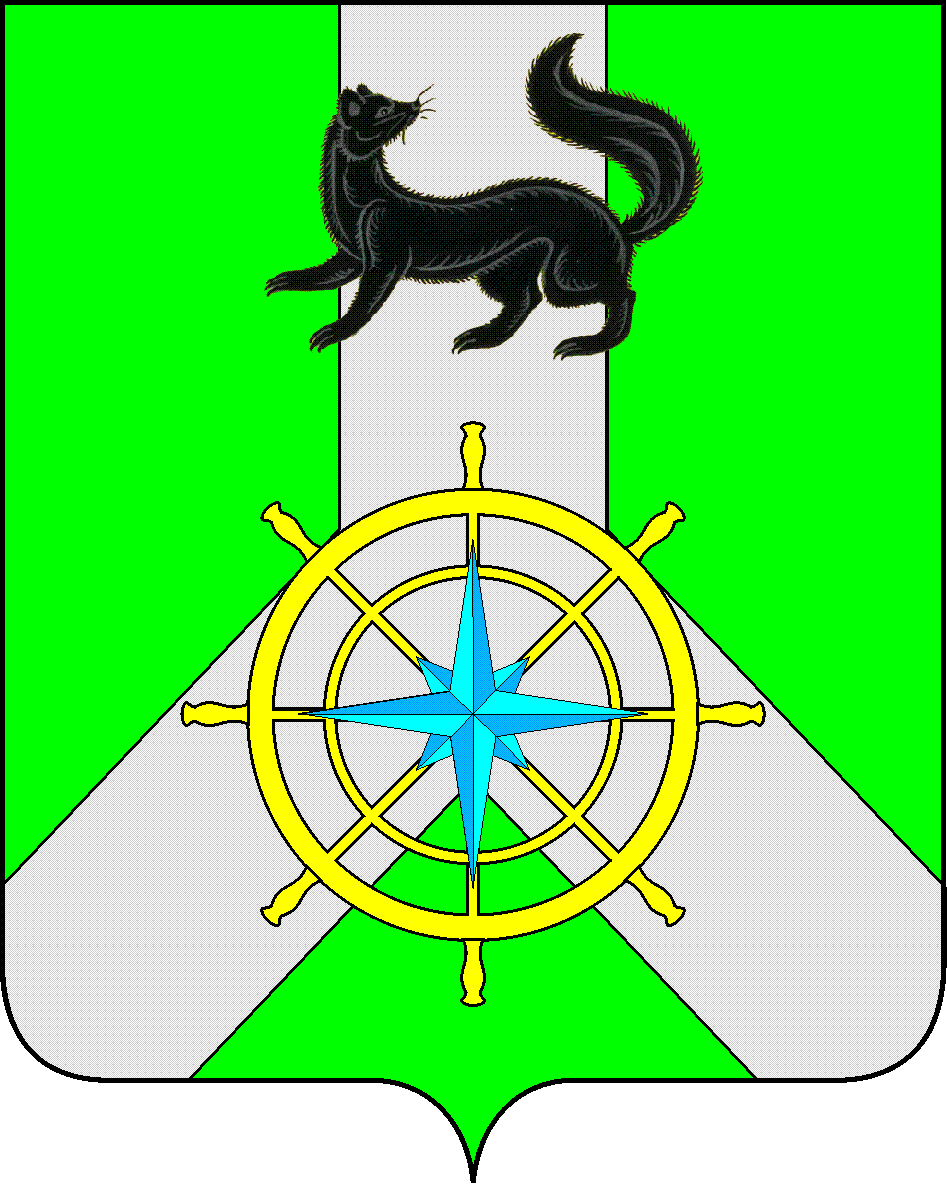 Р О С С И Й С К А Я   Ф Е Д Е Р А Ц И ЯИ Р К У Т С К А Я   О Б Л А С Т ЬК И Р Е Н С К И Й   М У Н И Ц И П А Л Ь Н Ы Й   Р А Й О НА Д М И Н И С Т Р А Ц И Я П О С Т А Н О В Л Е Н И ЕВ целях осуществления разработки проектно-сметной документации по «привязки» проекта 23 школы г. Иркутска к местности г. Киренска, в соответствии с Уставом Киренского муниципального района:ПОСТАНОВЛЯЮ:1. Согласовать размещение объекта капитального строительства: школы в г. Киренск по проекту 23 школы г. Иркутска на земельном участке в центральной части города Киренска по ул. Ленрабочих, 49, общей площадью 1,7 га.2. Настоящее постановление подлежит официальному опубликованию в бюллетене «Киренский районный вестник»И.о. главы администрации района						С.Н. Сафоновот 21 марта 2013 г.№ 245г.КиренскО размещении объекта